事業報告　書式予防局 健康増進部 産業理学療法部門　研修会予防局 健康増進部 産業理学療法部門　研修会予防局 健康増進部 産業理学療法部門　研修会予防局 健康増進部 産業理学療法部門　研修会活動名称予防局 健康増進部産業理学療法部門 研修会開催日令和4年　9月　4日（日）開催場所オンライン（Zoom）（配信：浜松市リハビリテーション病院）時間9:00　　〜　　12:30参加者静岡県理学療法士会会員：２２名　　県外会員：４１名　　一般：１名静岡県理学療法士会会員：２２名　　県外会員：４１名　　一般：１名静岡県理学療法士会会員：２２名　　県外会員：４１名　　一般：１名【活動内容】テーマ： 「産業理学療法の具体的な介入方法と必要性」講師：　島田 留津　氏（吉野聡産業医事務所、セキスイ健康保険組合）　　　　　　　　　　　市川 塁　氏（東京神田整形外科クリニック、オフィスヘルスセラピスト）本研修会では、保健師として産業保健分野の第一線でご活躍されている島田先生、昨年度ご講演いただいた市川先生を講師にお招きし、産業保健分野における理学療法士の必要性や、具体的な介入方法に関して、オンラインにて研修会を開催しました。今後の活動のきっかけとなる学びの多い研修となりました。【研修場面】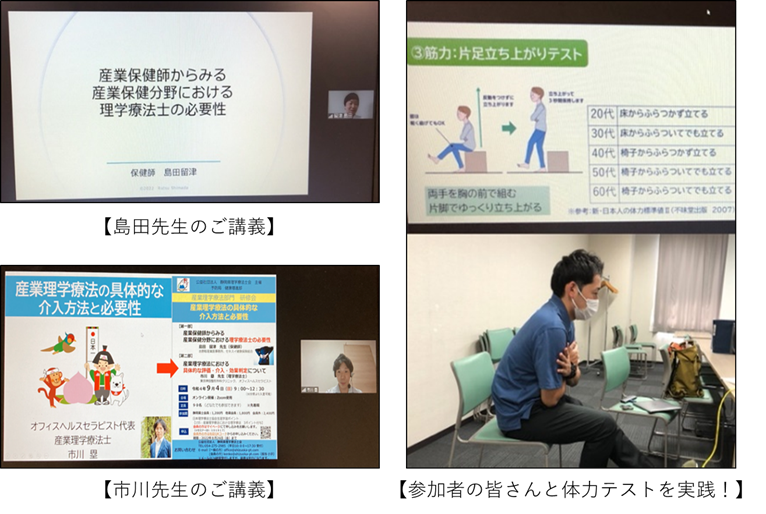 【活動内容】テーマ： 「産業理学療法の具体的な介入方法と必要性」講師：　島田 留津　氏（吉野聡産業医事務所、セキスイ健康保険組合）　　　　　　　　　　　市川 塁　氏（東京神田整形外科クリニック、オフィスヘルスセラピスト）本研修会では、保健師として産業保健分野の第一線でご活躍されている島田先生、昨年度ご講演いただいた市川先生を講師にお招きし、産業保健分野における理学療法士の必要性や、具体的な介入方法に関して、オンラインにて研修会を開催しました。今後の活動のきっかけとなる学びの多い研修となりました。【研修場面】【活動内容】テーマ： 「産業理学療法の具体的な介入方法と必要性」講師：　島田 留津　氏（吉野聡産業医事務所、セキスイ健康保険組合）　　　　　　　　　　　市川 塁　氏（東京神田整形外科クリニック、オフィスヘルスセラピスト）本研修会では、保健師として産業保健分野の第一線でご活躍されている島田先生、昨年度ご講演いただいた市川先生を講師にお招きし、産業保健分野における理学療法士の必要性や、具体的な介入方法に関して、オンラインにて研修会を開催しました。今後の活動のきっかけとなる学びの多い研修となりました。【研修場面】【活動内容】テーマ： 「産業理学療法の具体的な介入方法と必要性」講師：　島田 留津　氏（吉野聡産業医事務所、セキスイ健康保険組合）　　　　　　　　　　　市川 塁　氏（東京神田整形外科クリニック、オフィスヘルスセラピスト）本研修会では、保健師として産業保健分野の第一線でご活躍されている島田先生、昨年度ご講演いただいた市川先生を講師にお招きし、産業保健分野における理学療法士の必要性や、具体的な介入方法に関して、オンラインにて研修会を開催しました。今後の活動のきっかけとなる学びの多い研修となりました。【研修場面】